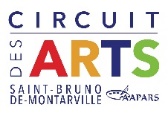 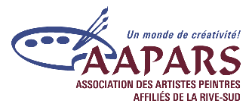 CIRCUIT DES ARTS DE SAINT-BRUNO-DE-MONTARVILLE 13e édition19 et 20 septembre 2020 de 10 h à 17 hFormulaire d’inscription de l’artiste invitéDate limite 31 mars 2020(Écrire en lettres carrées s.v.p.)Je suis invité(e) par ___________________________________________________________
Nom __________________________________________   Prénom ______________________________ _Nom d’artiste qui paraîtra sur le dépliant (s’il y a lieu) __________________________________________ Adresse __ __________________________________________Ville : ______________________________Code postal ______________________ Tél. : _________________________Mobile :__________________ 

Médium___ ____________________________________________________________________________
Courriel ________________________________________site : ___________________________________
 Conditions de participation pour l’artiste hôte et les artistes invités. Poster à l’adresse AAPARS au bas de la page: 
L’inscription complétée et signée								_______Un chèque de 125$ plus taxes, soit 143.72 $ au nom de l’AAPARS pour l’inscription 	               _______Date du renouvellement de votre carte de membre                                                                            _______
Un chèque de 45 $ au nom de l’AAPARS (la carte de membre doit être en règle en septembre)      _______Envoyer par courriel à Annie Bérubé: annieberu@gmail.comUne photo JPEG ou PDF d’une œuvre à votre nom qui représente votre style (pour le dépliant) 	 _______		 _______			________		________			________
		________	                                                          

Je m’engage à distribuer dépliants et affiches dans mon environnement et villes avoisinantes       ________Je peindrai sur place        						 oui ______non    ________J’ai lu et j’accepte le Protocole de l’AAPARS ci-joint					 ________Signature de l’artiste invité ____ _________________________________          date __________________Envoyer avant le 31 mars 2020 Inscription et chèques à : AAPARS, Circuit des Arts de St-Bruno a/s Annie Bérubé, C. P. 261, St-Bruno, QC, J3V 4P9                           Photos pour le dépliant à: annieberu@gmail.com